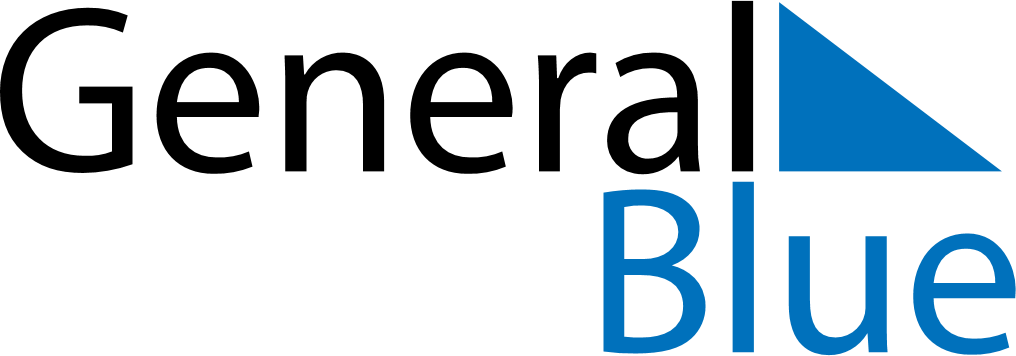 August 2020August 2020August 2020TurkeyTurkeyMONTUEWEDTHUFRISATSUN123456789101112131415161718192021222324252627282930Victory Day31